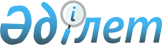 О внесении изменений и дополнений в постановление акимата Таласского района от 13 декабря 2010 года № 541 "Об организации общественных работ в 2011 году"Постановление Таласского районного акимата Жамбылской области от 26 июля 2011 года № 296. Зарегистрировано Управлением юстиции Таласского района Жамбылской области 15 августа 2011 года за № 6-10-120      Примечание РЦПИ:

      В тексте сохранена авторская орфография и пунктуация.

      В соответствии с пунктом 5 статьи-20 Закона Республики Казахстан от 23 января 2001 года «О занятости населения, акимат Таласского района ПОСТАНОВЛЯЕТ:



      1. Внести в постановление акимата Таласского района от 13 декабря 2010 года № 541 «Об организации общественных работ в 2011 году» (Зарегистрировано в реестре государственной регистрации нормативных правовых актов № 6-10-116, опубликованное в газете «Талас тынысы» 29 января 2011 года № 13-14) следующие изменения и дополнения:



      приложение-1 к указанному постановлению дополнить строками следующего содержания:

      «21. Государственное учреждение «Отдел экономики и бюджетного планирования акимата Таласского района»;

      22. Государственное учреждение «Отдел жилищно-коммунального хозяйства, автомобильных дорог и пассажирского транспорта акимата Таласского района»;

      23. Государственное учреждение «Отдел финансов акимата Таласского района»;

      24. Государственное учреждение «Государственный архив Таласского района»;

      25. Государственное учреждение «Отдел ветеринарии акимата Таласского района».»;



      приложение-2 указанного постановления изложить в редакции согласно приложению настоящего постановления.



      2. Настоящее постановление вводится в действие по истечении десяти календарных дней со дня первого официального опубликования.



      3. Контроль за исполнением настоящего постановления возложить на заместителя акима района Турысбек М.Ж.

      

      Исполняющий обязанности акима района       Г. Картабаев «СОГЛАСОВАНО»

Директор государственного учреждения

«Государственный архив Таласского района»

С.Досымбеков

26 июля 2011 год

Приложение

к постановлению акимата

Таласского района

26 июля 2011 года № 296 Спрос и предложение на общественные работы, виды, объемы

и конкретные условия общественных работ, размеры оплаты труда

участников и источники их финансирования
					© 2012. РГП на ПХВ «Институт законодательства и правовой информации Республики Казахстан» Министерства юстиции Республики Казахстан
				№Виды общественных работОбъем и конкретные условия работСпросПредложениеРазмеры оплаты труда (на одного участника) и источник их финансирования1Благоустройство и озеленениеНа условиях неполного рабочего дня и по гибкому графику, срок работы – 6 месяцев.

Благоустройство города и сельских округов -150 километров. Работы по уброке мусора-33 000 кубических метров, посадка саженцев и цветов – 4 000 штук.777718 110 тенге

местный бюджет2Помощь в оказании социальной помощи населениюНа условиях неполного рабочего дня и по гибкому графику, срок работы – 6 месяцев.

Оказание помощи в оформлении документов получателям видов социальных помощи по району– 11 200 документов3318 110 тенге

местный бюджет3Техническая помощь в оформлении документовНа условиях неполного рабочего дня и по гибкому графику, срок работы – 6 месяцев.

Оказание технической помощи в оформлении документов учреждения– 17 900 документов7718 110 тенге

местный бюджетВсего:Всего:8787